Palette Knife WorkshopJune 30, 2018-03-18“ Misty Walk”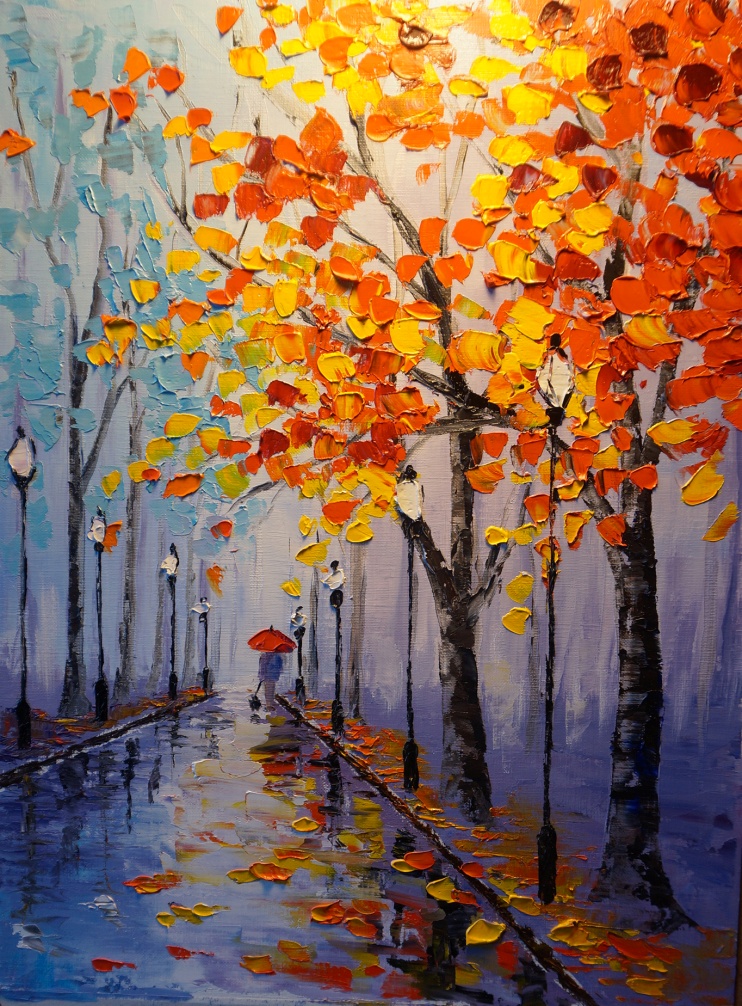 Workshop is  from 10:30-3:00pm with 10-15 min breakLocation is Location: 16415 - 83 Ave (right side entrance)Supplies list:Canvas: 16x20in  or 20x24inPalette knife   #1, and 3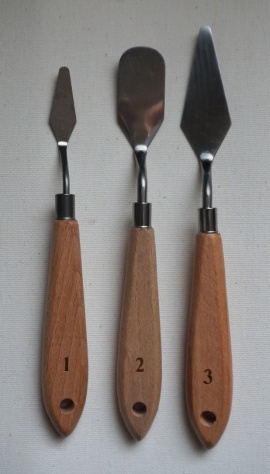 Paints: Titanium White, Light Blue, Ultramarine, Cadmium Yellow, Burnt Umber, Cadmium Red Hue, Lamp Black, CrimsonBrush “Moderna” #4Cloth Rags, inside shoes, snack, coffee and tea provided 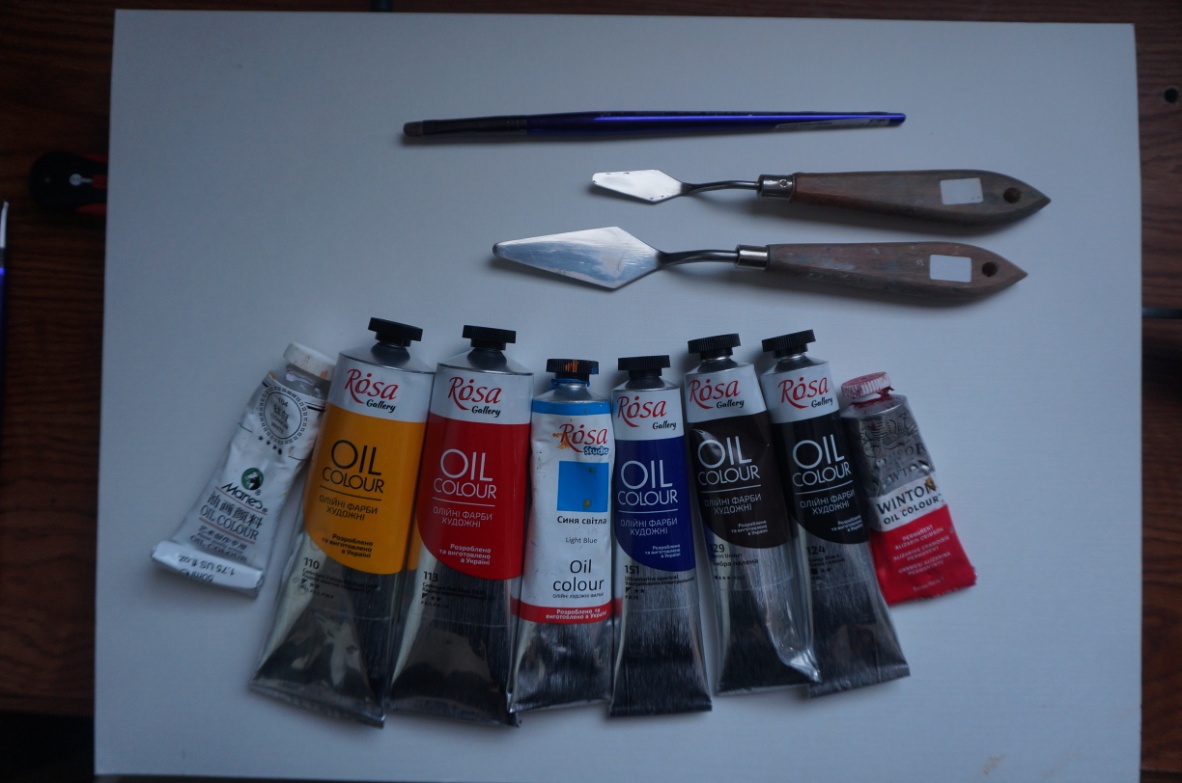 